COUNTY OF ALAMEDAQuestions & AnswerstoRFP No. 902073forParent Engagement Program Services Networking/Bidders Conference Held on January 31, 2023Alameda County is committed to reducing environmental impacts across our entire supply chain. 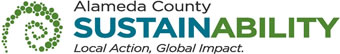 If printing this document, please print only what you need, print double-sided, and use recycled-content paper.Thank you for your participation and interest in the County of Alameda Request for Proposal (RFP) for Parent Engagement Program Services.  All the questions are taken verbatim from written questions emailed by potential Bidders. The County of Alameda shall be noted as “County” in the answers to these questions. The Questions and Answers are the final stances of the County. Please consider this document in preparation for your bid response. Questions and Answers:The RFP did not disclose a contract value. What is the dollar amount for the RFP?Cost is evaluated as part of this bid, and in order to keep the evaluation of cost-competitive, Alameda County, GSA-Procurement will not be disclosing budget amounts, maximum award amounts, or other funding descriptions that would otherwise preclude competition in cost.Does the RFP allow for Advocates who have successfully reunified within child welfare from another county?Yes. However, there is a strong preference for Advocates to have reunified within Alameda County.  The majority of the Advocates should have reunified within Alameda County.The pay scale for advocates ($44,000 – $51,000 annually) is it a set or suggested? This pay scale is suggested, but it should be a living wage.VENDOR BID LIST RFP No. 902073– Parent Engagement ProgramThis RFP is being issued to all vendors on the Vendor Bid List; the following revised vendor bid list includes contact information for each vendor attendee at the Networking/Bidders Conferences.This County of Alameda, General Services Agency (GSA), RFP Questions & Answers (Q&A) has been electronically issued to potential bidders via email. Email addresses used are those in the County’s Small Local Emerging Business (SLEB) Vendor Database or other sources. If you have registered or are certified as a SLEB, please ensure that the complete and accurate email address is noted and kept updated in the SLEB Vendor Database. This RFP Q&A will also be posted on the GSA Contracting Opportunities website located at Alameda County Current Contracting Opportunities. RFP No. 902073 - Parent Engagement Program ServicesRFP No. 902073 - Parent Engagement Program ServicesRFP No. 902073 - Parent Engagement Program ServicesRFP No. 902073 - Parent Engagement Program ServicesRFP No. 902073 - Parent Engagement Program ServicesRFP No. 902073 - Parent Engagement Program ServicesRFP No. 902073 - Parent Engagement Program ServicesBusiness NameContact NameContact PhoneAddressCityStateEmailA Better Way, Inc.David Channer510-601-02033200 Adeline St.,BerkeleyCAdchanner@abetterwayinc.netA Better Way, Inc.Kim Murphy510-247-1500kmurphy@abetterwayinc.netBuilding Opportunities for Self Sufficiency (BOSS)Sonja Fitz510-649-1930sfitz@sefl-sufficiency.orgBuilding Opportunities for Self Sufficiency  (BOSS)Donald Frazier510-649-19301918 University Ave, #2ABerkeleyCAdfrazier@self-sufficiency.orgCenter of Hope Community Church (COHCC)Don Evans510-357-0400dmevans411@peoplepc.comCenter of Hope Community Church (COHCC)Henry Celetine510-205-0813henry777@comcast.netDavis Street Community Center, IncKatherine Aguirre510-347-46203081 Teagarden StSan LeandroCAkaguerre@davisstreet.orgDavis Street Community Center, Inc.Rose Johnson510-347-4620rjohnson@davisstreet.orgEast Bay Agency for ChildrenKristin Wager510-337-0428303 Van Buren AveOaklandCAkristin@ebac.orgEast Bay Agency for ChildrenLaura Valdezlaura.valez@ebac.orgEast Bay Agency for ChildrenSally Waltz510-844-6711sally@ebac.orgEast Bay Agency for ChildrenJosh Leonard510-268-3770josh.leonard@ebac.orgEmpowering ParentsDarlene Willis619-823-71038055 Collins DrOaklandCAdrwillis63@gmail.comHayward Adult SchoolEunice Lee510-293-8595elee@has.eduSenca CenterCharlene Wedderburn510-368-6152charlene_wedderburn@senecacenter.orgSeneca CenterScott Osborn510-520-0743scott@senecacenter.org